СДРУЖЕНИЕ ”ЗОРНИЦА”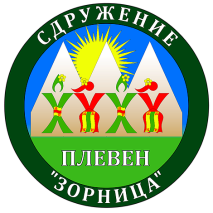 ПЛЕВЕН 5800 Плевен, ул. „Ильо войвода” 1, вх. В, ет. 6, ап. 12, 0878 52 5752, e-mail: zornitsa.pln@gmail.comwww.sdzornitsa.com  ОТЧЕТЕН ДОКЛАДЗА ДЕЙНОСТТА НАСДРУЖЕНИЕ “ЗОРНИЦА“град Плевен, община Плевен, област Плевенза 2017 година	От първоначалното създаване на Сдружение „Зорница“, основната цел е неговото развитие и популяризиране. Сдружение „Зорница“ се утвърди като културна институция в град Плевен и стана привлекателно място за малки и големи. Популяризирането стана чрез сайтът на сдружението и социалните медии, където има подробна информация за дейността, школи, клубове, ансамбъл, курсове, конкурси, реализирани проекти и т.н.		Основната дейност на Сдружението е Художественото творчество.	До момента към Сдружението са създадени:Клуб за народни хора и танци „Шопско настроение“ – 45 души.Фолклорен Танцов Ансамбъл „Шопско настроение“ – 25 души.Танцова Формация „Зорница“ – 10 души.На 24 май 2017 година стартира проекта „Младежите танцуват 2017“. Той беше с продължителност 6 /шест/ месеца и се реализира успешно. В рамките на проекта „Младежите танцуват 2017“ жители и гости на град Плевен имаха възможността да се включат и да научат няколко популярни хорà. Проекта бе насочен към младите хора в град Плевен, като целта му бе те да се запознаят по-отблизо с българският танцов фолклор и да се докоснат до него. По време на изпълнението на проекта се проведоха и 8 /осем/ открити урока по Български Народни Танци, като лектор бе председателят на Сдружение „Зорница“ – Пламен Иванов. Като заключение смеем да твърдим, че проекта „Младежите танцуват 2017“ приключи успешно!По случай денят на славянската писменост и култура, отново на 24 май 2017 година, отбелязахме празника с концерт на групата в с. Гривица, стартирала в началото на януари месец т.г.В началото на месец юни 2017 година, Клуб за народни хора и танци „Шопско настроение“ се включи във фолклорния фестивал „Любимото ми хорце“, организиран от Сдружение „Фолклорен ансамбъл Северняци – настроение“, с ръководител Джейлян Демирев. С хората „Айдар аваси“ (пиринско хоро) и „Влашка циганка“ (влашко хоро) се представи Клуб за народни хора и танци „Шопско настроение“.През месец юли 2017 година се проведе изнесен четиридневен семинар до местността „Орлово око“ и село Триград на тема „Родопска етнографска област“. По време на престоят в село Триград се засне късометражен рекламен филм, чието наименование е „Шопи в Родопи“. В него бе представено хорото „Кой уши байряка“. През тези четири дни бяха разучени „Сворнато хоро“ и „Доспатско хоро“ от Родопска етнографска област.През третото тримесечие бе сформирана подготвителна лятна школа по народни танци „Звездица“, имаща за цел да въведе малчуганите в българският танцов фолклор.Извънредно общо събрание се състоя на 30 август 2017 година. В дневния ред на извънредното общо събрание бяха предложени промени в устава на Сдружението и избор на нов Управителен Орган. С протокол от събранието бяха приети промени в устава, а имено ЧЛ. 15 АЛ. 1 Т.5, ЧЛ. 19 АЛ. 3 и ЧЛ. 23 АЛ.1. Наред с това бе предложен и нов Управителен Орган на Сдружение „Зорница“, поради констатирани нередности от стана на Кристиан Павлинов Костов и Цветомира Владимирова Пеева. След направена първа проверка от председателят на Сдружението Пламен Иванов на 18 юни 2017 година във връзка с работата на УС на сдружението се установи, че зам. председателят г-н Кристиан Павлинов Костов и члена на УС г-жа Цветомира Владимирова Пеева не изпълняват служебните си задължения. Г-н Кристиан Павлинов Костов отказа да протоколира заседанията на УС, а г-жа Цветомира Владимирова Пеева отказа да даде подписа си върху постъпилите заявления за членство в сдружението, а също така и на отводите. След направена справка, задълженията на г-н Кристиан Павлинов Костов са взети с решение №2, протокол №1 от заседание на УС на 27.10.2016г.На 10.07.2017 година се извърши повторна проверка от Пламен Иванов – председател на Сдружение „Зорница“. След отправената му забележка на 18.06.2017 година се установи, че г-н Кристиан Павлинов Костов продължава неизпълнението на служебните си задължения, след което бе свикано извънредно общо събрание на Сдружение „Зорница“.След направеното извънредно общо събрание на Сдружение „Зорница“ бе избран нов Управителен Орган от трима души в състав:Пламен Иванов Иванов – Председател на УС;Даниела Тинчева Богданова – Зам. председател на УС;Бистра Стоянова Димитрова – Член на УС;През месец октомври бе сформирана нова група по народни танци за начинаещи.За втора поредна година, през месец ноември, по случай Денят на християнското семейство бе обявен конкурс за снимка  на тема „Моето семейство“.През месец декември отбелязахме Коледно – новогодишните празници с банкет, на който организирахме коледни игри и раздадохме много награди.Като заключение на отчета за 2017 година смело заявяваме, че сме постигнали нашата основна цел. Със задружна работа в екип Сдружение „Зорница“ продължава напред с нови идеи и проекти през 2018 година.Изготвили:		Пламен Иванов: ……………………………………					/ председател на УС/		Даниела Богданова:……………………………..					/ зам. председател на УС/		Бистра Димитрова:……………………………….						/ член на УС/	19.02.2018 г.							/подпис и печат/	град Плевен